Bitte die Informationen zu den Zusatzstoffen und Allergen auf gesonderten Blatt beachten!MittagessenSpeiseplan vom 10.12.18 bis 14.12.18MittagessenSpeiseplan vom 10.12.18 bis 14.12.18MittagessenSpeiseplan vom 10.12.18 bis 14.12.18MittagessenSpeiseplan vom 10.12.18 bis 14.12.18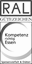 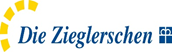 KindergerechtesMenü 3 VegetarischMenü 3 VegetarischMenü 3 VegetarischBewusst Gesund *MontagMontag Rindfleischmaultaschena,a1,c,i 
Bratensaucea,a1,a3,f,i
Kartoffelsalat1,4,j
Karotten-Apfelrohkost1,3,4 Rindfleischmaultaschena,a1,c,i 
Bratensaucea,a1,a3,f,i
Kartoffelsalat1,4,j
Karotten-Apfelrohkost1,3,4MontagAnanasquark gAnanasquark gAnanasquark gAnanasquark gAnanasquark gDienstagMinestronea,a1,c,i Minestronea,a1,c,i Minestronea,a1,c,i Minestronea,a1,c,i DienstagReisauflaufc,g 
Fruchtsauce Waldbeere Reisauflaufc,g 
Fruchtsauce Waldbeere 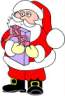 DienstagMittwochMittwochRinderhacksteaka,a1,c 
Bratensaucea,a1,a3,f,i
Reis Blattsalat
Joghurt-Dressing1,4,g,jRinderhacksteaka,a1,c 
Bratensaucea,a1,a3,f,i
Reis Blattsalat
Joghurt-Dressing1,4,g,jGefüllter Zucchini, veg.1,a,a1,a2,a3,a4,c,g 
Petersiliensoße
Reis Blattsalat
 Joghurt-Dressing1,4,g,jMittwochMandelpuddingg Mandelpuddingg Mandelpuddingg Mandelpuddingg Mandelpuddingg DonnerstagDonnerstagSpaghettia,a1,c 
Frischkäse-Kräutersoßeg Pariser Mischsalat
Essig-Öl-Dressing1,4DonnerstagFrisches Obst Frisches Obst Frisches Obst Frisches Obst Frisches Obst FreitagFreitagSpinat-Käse-Spätzlea,a1,c,g 
Röstzwiebelna,a1 Blattsalat
Essig-Öl-Dressing1,4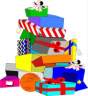 FreitagObstObstObstObstObst